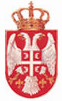 РЕПУБЛИКАСРБИЈА АП ВОЈВОДИНАОПШТИНА ВРБАСОПШТИНСКА УПРАВА ОПШТИНЕ ВРБАСОДЕЉЕЊЕ ЗА ИНСПЕКЦИЈСКЕ ПОСЛОВЕ                             ПРОСВЕТНА ИНСПЕКЦИЈАГОДИШЊИ ИЗВЕШТАЈ О РАДУПРОСВЕТНЕ ИНСПЕКЦИЈЕ ЗА 2021-2022.ГОДИНУВрбас, август 2023.САДРЖАЈ:УВОДОРГАНИЗАЦИОНА СТРУКТУРАОСТВАРЕНИ РЕЗУЛТАТИ  ПРОСВЕТНЕ ИНСПЕКЦИЈЕЗАВРШНАНАПОМЕНА1.УВОДНаосновучлана 44. став 1. и 2. Закона о инспекцијскомнадзору («Сл. гласник РС» број:36/2015, 44/2018- др. Закон 95/2018.), Просветна инспекција Општинске управе Врбас сачињава Годишњи извештај о радуза 2021-2022. годину.Инспекцијски надзор над радом установа предшколског васпитања и образовања , установа основног и средњег образовања и васпитања, установа обрзовања одраслих и нерегистрованих субјеката на територији Општине Врбас, као поверени посао обавља Општинска управа, сходночлану 18 Закона о просветнојинспекцији („Сл. гласник РС“, бр.27/2018“).	Годишњи план рада Просветне инспекције на нивоу Републике Србије доноси надлежно Министарство просвете, науке и технолошког развој. Обавеза је свих општинских/градских инспекција да се придржавају Годишњег планара да донетог од странене длежног Министарства и да поступају у складу са упутствима, инструкцијама и циљевима надлежног Министарства.        Просветна инспекција Општинске управе Врбас је у августу 2021. године доставила свој Предлог плана инспекцијског надзора Просветне инспекције Општинске управе Врбас за 2021/2022. годину Покрајинском секретаријату за образовање, управу, прописе, националне мањине- националне заједнице , а ради израде годишњег плана на нивоу Републике Србије, који је објављен на званичној интернет страници Министарства просвете, науке и технолошког развоја:www.mpn.gov.rs/prosvena-inspekcija/.	Интерни годишњи план инспекцијског надзора Просветне инспекције Градске управе Општине Врбас за 2021/2022. годину, садржи општи приказ задатака и послова, непосредне примене закона и других прописа, те праћење стања на територији Општине Врбас у области образовања и служи као додатак стања на територији Општине Врбас у области образовања и служи као додатни подсетник за рад Просветне инспекције и објављен је на званичној интернет страници Општине Врбас .          Просветни инспектор Општине Врбас је континуирано подносио извештај о свом раду Министарству просвете, науке и технолошког развоја, покрајинском секретаријату за образовање, прописе, управу и националне мањине- националне заједнице (на месечном нивоу). Спровођење инспекцијског надзораПослове инспекцијског надзора врши просветни инспектор. Правилником о утврђивању потребног броја просветних инспектора у општинској управи утврђено је да послове просветног инспектора на територији Општине Врбас обавља 1 просветни инспектор.          Просветна инспекција обавља послове на терторији Општине Врбас са седиштем у Врбасу, улици Маршала Тита 89, у оквиру Одељења за инспекцијске послове Општине Врбас .                 Вршење инспекцијског надзора 	Основне надлежности Просветне инспекције утврђене су чланом 7. Закона о просветној инспекцији.                     У оквиру овлашћења утврђених Законом, просветни инспектори су вршили контролу :поступања установе у погледу спровођења закона , других прописа у области образовања и васпитања и општих аката;остваривања права и обавеза ученика, родитеља и запослених, утврђених прописима у области образовања и васпитања;обезбеђивање заштите деце, ученика и запослених од дискриминације, насиља , злостављања, занемаривања, као и понашања које вређа углед, част и достојанство;поступак уписа поништавања уписа у школу;испуњеност прописаних услова за спровођење испита; вођења прописане евиденције коју води установа и утврђивања чињеница у поступку поништавања јавне исправе коју издаје установа;страначког организовања и  деловања ;у поступку веверикиције установе, образовног профила, остваривања наставних планова и програма, проширене делатности установе, статусне промене и промене назива иседишта установе , просветна инспекција испитује испуињеност услова и поступа у оквиру својих овллашћења и о томе обавештава надлежни орган за доношење решења у поступку верификације и др. Законски прописи по којима поступа просветна инспекција Просветна инспекција врши контролу и обавља поверене послове инспекцијског надзора на основу следећих прописа:Закон о основама система образовања и васпитања Закон о просветнојинспекцијиЗакон о испекцијском надзору Закон о предшколском васпитању и образовању Закон о основном образовању и васпитању Закон о образовању одраслих Закон о дуалном образовању Закон о уџбеницима Закон о заштити становништва од изложености дуванском димуЗакон о општемуправномпоступкуДруги подзаконски акти и прописи Установе образовања и васпитања на територији Општине Врбас:Предшколска установа „Бошко Буха“ Врбас, Блок Саве Ковачевића 8;ОШ „Светозар Милетић“ Врбас, Светозара Марковића брОШ „ Петар Петровић Његош“ Врбас ОШ „Братство јединство“ Врбас ОШ „ 20.октобар“ Врабас ОШ „ Вук Караџић“ Бачко Добро Поље ОШ „ Јован Јовановић Змај“ Змајево ОШ  „ Бранко Радичевић“ Равно Село ОШ  „ Бранко Радичевић“ Савино Село ОШ  „ Братство јединство“  КуцураОШ     Основна музичка школа , Врбас Гимназија „Жарко Зрењанин“ Врбас Средња стручна школа „4. ЈУЛИ“ Врбас ОРГАНИЗАЦИОНА СТРУКТУРА Организациона структура просветне инспекције Одељење за инспекцијске послове Просветна инспекција Број расположивих службених лица за спровођење инспекцијског надзора просветне инспекције              1 Руководилац одељења за инспекцијске послове              1 Заменик руководиоца одељења за инспекцијске послове              1 Просветни инспекторОСТВАРЕНИ РЕЗУЛТАТИ РАДА ПРОСВЕТНЕ ИНСПЕКЦИЈЕБрој спречених или битно умањених вероватних настанака штетних последица по законом заштићених добара права и интересе-ПРЕВЕНТИВНО ДЕЛОВАЊЕ ИНСПЕКЦИЈЕ Број спречених или битно умањених вероватних настанака штетних последица по законом заштићена добра права и интересе исказује се кроз15 наложених  мера у записницима о инспекцијском надзору сачињених у редовном и ванредном инспекцијском надзору, који су достављени надзираном субјекту.     Један од најзначнијих задатака у 2021-2022. години је било превентивно деловање Просветне инспекције, које се огледало кроз свакодневно пружање стручне и саветодавне подршке субјектима надзора, односно установама образовања и васпитања на територији Општине Врбас, као и запосленим у тим установама, ученицима, родитељима и другим заинтересованим лицима. Просветн иинспектор и у свом раду превентивно деловање вршили су и сталним инфор-мисањем установа и странака, службеним и саветодавним посетама, праћењем и анализом стања у области инспекцијског надзора којим се спречава настајање могућих штетних последица у раду надзираних субјеката укључујући и указивање и давање препорука и у записницима о инспекцијском надзору и др. Обавештавање јавности, пружању стручне и саветодавне подршке надзираним субјектима или лицима која остварују одређена права у надзираним субјектима или лицима која остварују одређена права у надзираним субјектима или у вези са надзираним субјектима, укључујући издавање аката о примени прориса и службене саветодавне посете, превентивним инспекцијским надзорима и другим активностима усмереним ка подстицању и подржавању законитости и безбедности пословања и поступања и поступања и спречавању настанка штетних последица по законом и другим прописом заштићена добра, права и интересе, са подацима по законом и другим прописом заштићена добра, права и интересе, са подацима о броју и облацима ових активности и кругу лица обухваћених тим активностима – ПРЕВЕНТИВНО ДЕЛОВАЊЕ ИНСПЕКЦИЈЕ;Превентивноделовањеинспекцијеостварује се правовременим информисањем јавности о инспекцијском раду, објављивањем важећих прописа. ПросветнаинспекцијaјеобјавиланаинтернетстранициопштинеВрбас, преузетесасајта Министарства:  -прописепокојимапоступапросветна инспекција - модели аката представки (пријава) инспекцији и захтевзаутврђивањеиспуњеностиусловазаобављањеделатности - Контролнелистесапроценомризикасу објављенена web страници општине Врбасу складу са Законом о инспекцијском надзору  и ажуриране и усаглашаване са изменама прописа.Ниво усклађености пословања и поступања надзирних субјеката са законом и другим прописом, који се мери помоћу контролних листи;	  У поступку редовно гинспекцијског надзора су испуњаванеконтролнелистечимејеутврђиваннивоусклађеностипословања и поступањанадзиранихсубјеката. Процењени степен ризика у редовном инспекцијском надзору је                      био незнатан за све контролисане установе. Бројоткривених и отклољених или битно умањених насталих штетних последица по законом заштићених добара, права и интересе(коректноделовањеинспекције)Бројоткривених и отклољенихилибитноумањенихнасталихштетнихпоследицапозакономзаштићенихдобара, права и интересе(коректноделовањеинспекције) исказано је кроз контролу отклањања утврђених неправилности у редовном и ванредном инспекцијском надзору.Број утврђених нерегистрованих субјеката и мерама спроведеним према њима ;У 2021-2022 години на територији Општине Врбас, није било поступања у погледу контроле нерегистрованих субјеката, нити је било представке које су се односиле на рад таквих субјеката.Мере предузете ради уједначавања праксе инспекцијског надзора и њиховог дејства Ради уједначавања рада просветни инспектор је користио контролне листе као и континуирану сарадњу са другостепеним органом. Остваривање плана и ваљаности планирања инспекцијског надзора, нарочито однос редовних и ванредних инспекцијских надзора, броју редовних инспекцијских надзора и разлози за то, као и о броју допунских налога за инспекцијски надзор.Поред редовних надзора којих је било 3 извршено је и 5 ванредних надзора по поднетим представкама, захтевима другостепеног органа и др. Извршен је и један контролни инспекцијски надзор установа образовања и једну саветодавну службену посету. Нивокоординације инспекцијског надзора са инспекцијским надзором кога врше друге инспекцијеКоординација рад са другим инспекцијама огледала се у обавештавању других органа ради предузимања мера из њихове надлежности. Није било вршења мешовитих надзора. Материјални, технички и кадровски ресурси које је инспекција користила у оквиру вршења инспекцијског надзораУ свом раду просветна инспекција има на располагању све неопходну опрему као и службено возило.Придржавањерокова прописани за поступање инспекције Просветна инспекција свих законом прописаних рокова у вршењу инспекцијског надзора. Законитости управних аката донетих у инспекцијском надзору (број другостепених поступака , њихов исход, број покренутих управних спорова и њихов исход) Поднетих жалби на акта донетих у првостепеном поступку а према другостепеном органу није било у току 2021-2022. године. Поступање у решавању приговора и притужби на рад инспекције, са исходом тог поступања, уз посебно истицање броја поднетих уговора У 2019. години била је једна притужба на рад просветног инспектора другостепеном органу која је одбачена од стране истог. Програми стручног усавршавања које је похађао просветни инспекторПросветни инспектор општине Врбас је у току 2022-2022. године учествовао на                  Семинарима:                   -Актуелности у послчовању установа образовања и васпитања                   -Најновије измене и допуне прописа којима се уређује рад предшколских установа, основних и средњих школа и домова ученика и студената. Инцијативе за измену закона и других прописа Није било иницијатива за измену закона и дргих прописа од стране просветног инспектора Општине Врбас. Мере и провере предузетих у циљу потпуности и ажурности података у информационом системуПросветни инспектор води евиденцију о извршеном инспекцијском надзору у електронској и писаној форми до преласка на јединствени информациони систем. Стање у области поверених послова инспекцијског надзора Сарадња са другостепеним органом, Покрајинским секретаријартом, је била континуирана. Редован инспекцијски надзор је координисан од стране Министарства просвете, а део ванредних надзора је реализован по инструкцијама Покрајинског секретаријата. Исходпоступања правосудних органа по захтевима за покретање прекршајног поступка, пријава за привредни преступ и кривичним пријавама које је поднела инспекцијаПросветна инпекција није подносила пријаве у 2021-2022. години.	4. ЗАВРШНА НАПОМЕНА                 Просветна инспекција је у току 2021-2022. године законито, одговорно и благовремено спроводила прописе из области васпитања и образовања. Континуирано је поднешен извештај о свом раду Покрајинском секретаријату за образовање, прописе, управу и националне мањине – националне заједнице и  то на месечном нивоу.                  У 2022-2023. години инспекција ће спроводити надзор у складу са годишњим планом рада Министарства просвете, науке и технолошког развоја и у складу са законским прописима.                  Извештај о раду просветне инспекције сачињен је у складу са чланом 44 ЗОИН («Сл. гласник РС» број:36/2015, 44/2018- др. Закон 95/2018. ) и биће објаљен на званичној интернет страници Општине Врбас.       Просветни инспектор                                                                 Руководилац Одељења                                                                                                      _________________________	__________________________